                                    ЧОРТКІВСЬКА  МІСЬКА  РАДА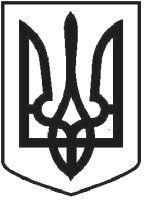 СОРОК ДРУГА ПОЗАЧЕРГОВА СЕСІЯ  ВОСЬМОГОСКЛИКАННЯРІШЕННЯ14  квітня  2022 року                                                                       № 1015м. ЧортківПро затвердження положень виконавчихорганівЧортківської міської ради в новійредакціїЗ метою забезпечення ефективного здійснення повноважень посадовими особами місцевого самоврядування  покладених на них обов’язків, на виконання рішення Чортківської міської ради від 09 лютого 2022 року № 997 «Про затвердження структури виконавчих органів ради та їх загальної чисельності в новій редакції» та керуючись статтею  25, частиною 4 статті 54 Закону України «Про місцеве самоврядування в Україні, міська радаВИРІШИЛА:1. Затвердити та ввести в дію з 03 травня 2022 року Положення виконавчих органів Чортківської міської ради в новій редакції, а саме:1.1. Положення про управління комунального господарства Чортківської міської ради (додаток 1).1.2. Положення про відділ архітектури та містобудівного кадастру Чортківської міської ради (додаток 2).1.3.  Положення про юридичний відділ Чортківської міської ради (додаток 3). 1.4. Положення про відділ земельних ресурсів Чортківської міської ради (додаток 4).2. В.о. начальника управління комунального господарства Чортківської міської ради забезпечити державну реєстрацію Положення про управління комунального господарства Чортківської міської ради.3. Керівникам виконавчих органів Чортківської міської ради привести посадові інструкції працівників виконавчих органів Чортківської міської у відповідність до Положень.4. Вважати такими, що втратили чинність рішення Чортківської міської ради від 17 вересня 2021 року № 669 «Про затвердження Положення про відділ земельних відносин та юридичного забезпечення Чортківської міської ради» та рішення Чортківської міської ради від 26 лютого 2021 року №258 «Про затвердження Положення про управління комунального господарства, архітектури та капітального будівництва Чортківської міської ради».5. Контроль за виконання рішення покласти на постійну комісію міської ради з питань депутатської етики та  законності.Міський голова                                                          Володимир ШМАТЬКО